Contact Information: Email – Alicia.goynes@onslow.k12.nc.us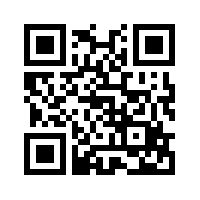 			   Phone: 910-455-4868			   Website: http://www.Aliciagoynes.weebly.comCourse Description:American History II is a required social studies course.  It is designed to help you develop the knowledge and skills you will need to become a responsible and successful citizen.YOU CANNOT GRADUATE FROM HIGH SCHOOL WITHOUT PASSING THIS CLASS!!!Supplies:As a requirement by the school, everyone will need a 3” AVID binder where they will hold all their classes’ materials.  My American History II section will require the following:5 Tabs with labelsWarm ups (Quick writes/Articles)Cornell Notes and vocabularyQuizzes/Tests/ReviewsProjectsReturned work (other than quizzes and tests)A copy of this syllabus, grade analysis sheet, goal sheet, and an agenda.*It is your responsibility to bring binders to class every day.*There will be random binder checks throughout the semester required by the school administration as we work with the AVID program worth points in EVERY CLASS!Student Responsibilities/Rules:RESPECT! All rules you will find all fall under this one simple word!Be Honest.  Dishonesty will not be tolerated on any levelNo cell phone use at any time, unless directed! If I see it, it will go to the office for a parent to pick up.Attendance is required.  If you have an excused absence, you are responsible for getting missed work and completing the assignments.  For every day missed, you have 2 (two) days to make up the assignments.Use the restroom, go to your locker, and get drinks before the bell rings.  If you have to go to the restroom, you must ask for permission and do so quickly with as little disturbance as possible (but you will not be permitted to leave during direct instruction).Do not sleep in my class.  “If it looks like sleeping, it’s sleeping.”Keep your hands to yourself.  Do not write on my white board or touch anything on my desk!  If it is not yours, do not touch it!No Food or drink except for water in a clear, plastic container.Procedures:Be on time! When the bell rings you should already be in your seat and unpacked.When the bell rings, begin working on that day’s warm-up.Look at the agenda and write down due dates, they will be updated on a regular basis.If you have a question, raise your hand, and use the class hand signals.Restroom/Pass to leave class, take the appropriate pass when given permissionIf you are ABSENT, it is your responsibility to get material/Notes from the class website(s) and Edmodo. Warm-ups cannot be made up. When Announcements (intercom) come on, everyone will be silent.Do NOT pack up before the bell rings! I will let you know when you may pack up.  You are also responsible for cleaning up around yourselves.Guidelines established to Measure and Modify Your Behavior:WarningConferenceLevel 1 write-up/detention and/or loss of Power hourLevel 2 write-up to the office*Detention will vary, so please pay attention; it is up to the teacher’s discretion but may be served during power hour or after school.  If you are late, you will not serve it that day but will be assigned a new detention date.* Excuses will not be accepted.  If you have sports practices it is YOUR RESPONSIBILITY TO EXPLAIN TO YOUR COACH WHY YOU COULD NOT BE THERE.Grading Policy:You MUST earn a passing grade (above a 60%) in this course to earn a high school diploma from the state of North Carolina.I will use the following formula to calculate your grade in this course:Classroom Activities (55%):Notes (points depend on amount for unit), Vocabulary , Quizzes, Mini Projects, Warm-ups, Review.Tests (45%):Tests points vary on content in unit and large projects will count the same as a testLate Work Policy:NO LATE WORK ACCEPTED UNLESS YOU WERE ABSENT THAT DAY (“2 day turn around” if absent)Note: Warm-ups cannot be made up because of their nature.Extra Credit:I will have extra credit opportunities throughout the semester at my convenience and when I deem it necessary.  But I WILL NOT create it at the end of the semester to save your grade, so do not count on it to be there come January or June.  You are to keep up with the material during the semester, extra credit simply serves as a boost to your grade if/when it is offered.Communication:Website:I invite you to use the school website www.aliciagoynes.weebly.com All pertinent information will be posted here! This link is also available by accessing the NHS website, school staff, and clicking on Alicia Goynes.Remind:To receive reminders via text (for tests, due dates, projects, etc), text @cf47e8 to 81010.  I will also upload PDF instructions to our class website.Edmodo:We will also be using Edmodo which is accessible for both parents and students! If you have not yet created an Edmodo account, please do so at this website:https://onslow.edmodo.com/ Once you have done so, add your class to your group to receive all posts and materials:American History II Honors code:                                            2265h3                                                                                           *Note: Codes lock after a certain length of time, so if you do not add them quickly you may have to request a new code from me.Google Voice:Last but not least… I have set up a Google Voice account.  Using this phone number, students may call me at any time for questions about homework, class assignments, etc.  If I am unavailable, it will be sent to a voicemail that will be sent to my gmail account, complete with a typed transcription of the voicemail.  If you have questions, please feel free to ask!  My Google Voice number is 910-803- 3487 (*I will also use this number to make contact, please be advised that it will show up as a Holly Ridge phone number)